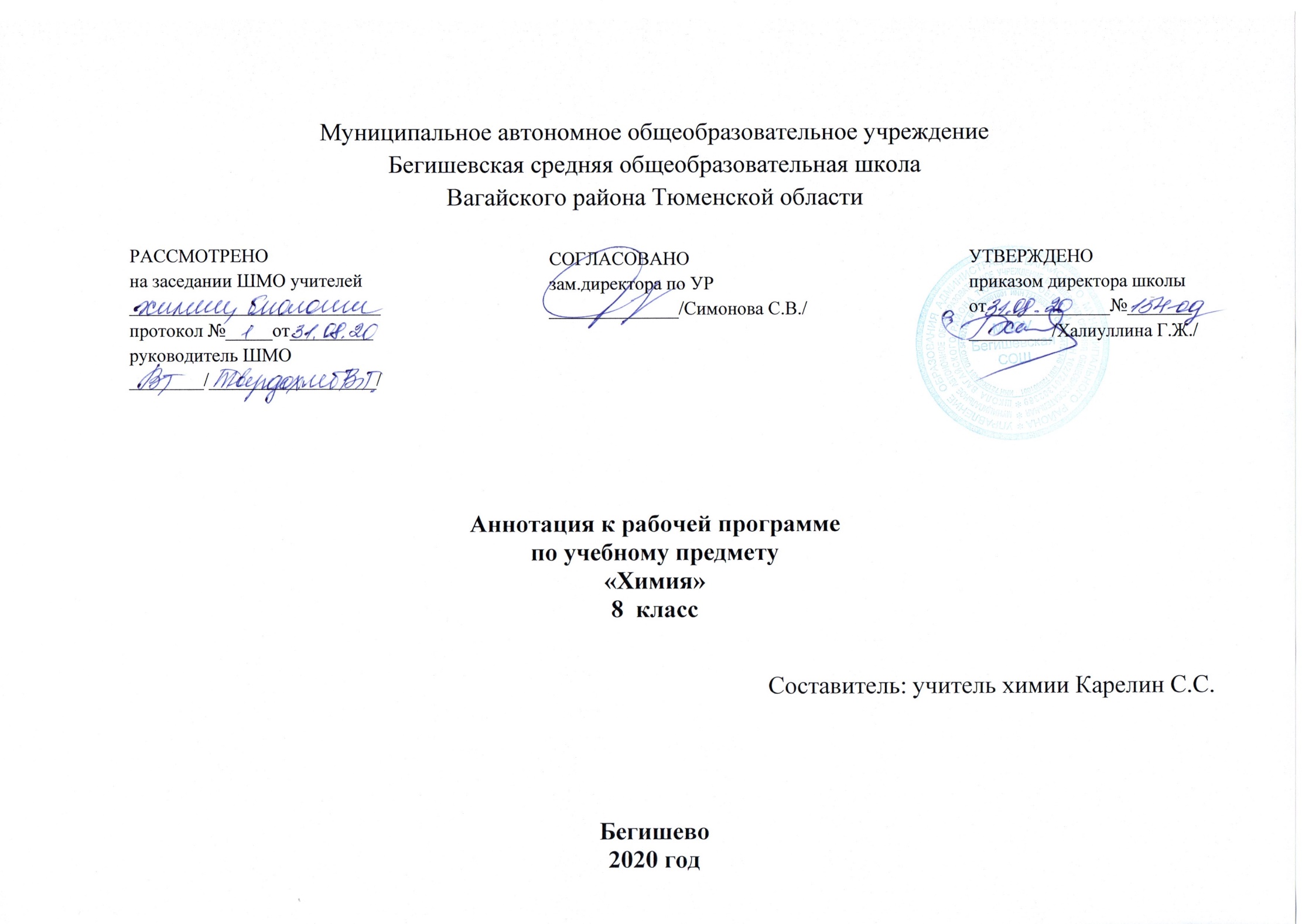 Нормативно-правовые документы, на основании которых разработана рабочая программа:Закон РФ «Об образовании в Российской Федерации» от 29 декабря 2012 года № 273- ФЗ;Порядок организации и осуществления образовательной деятельности по основным общеобразовательным программам - образовательным программам начального общего, основного, общего и среднего общего образования (утвержден приказом Минобрнауки России от 30.08.2013 № 1015;Приказ Минобрнауки России от 17 декабря 2010г. № 1897 «Об утверждении федерального государственного образовательного стандарта основного общего образования»;Приказ Министерства образования и науки Российской Федерации от 31.12.2015г. № 1577 «О внесении изменений в федеральный государственный образовательный стандарт основного общего образования, утвержденный приказом Министерства образования и науки Российской Федерации от 17 декабря 2010г. № 1897»;   Устав МАОУ Бегишевская СОШ;Авторская программа О.С. Габриеляна, А.В. Купцовой. Программа основного общего образования по химии. 8-9 классы. М: Дрофа, 2015 г. Учебный план МАОУ Бегишевской СОШ на 2020 – 2021 учебный год.УМККоличество часов, отводимое на изучение предмета:В  8 классе 2 часа в неделю  (68 часов в год); Изучение химии на ступени основного общего образования направлено на достижение следующих целей:освоение важнейших знаний об основных понятиях и законах химии, химической символике;овладение умениями наблюдать химические явления, проводить химический эксперимент, производить расчеты на основе химических формул веществ и уравнений химических реакций; развитие познавательных интересов и интеллектуальных способностей в процессе проведения химического эксперимента, самостоятельного приобретения знаний в соответствии с возникающими жизненными потребностями;воспитание отношения к химии как к одному из фундаментальных компонентов естествознания и элементу общечеловеческой культуры; применение полученных знаний и умений для безопасного использования веществ и материалов в быту, сельском хозяйстве и на производстве, решения практических задач в повседневной жизни, предупреждения явлений, наносящих вред здоровью человека и окружающей среде.Ведущими идеями предлагаемого курса являются: Материальное единство веществ природы, их генетическая связь; Причинно-следственные связи между составом, строением, свойствами и применением веществ; Познаваемость веществ и закономерностей протекания химических реакций; Объясняющая и прогнозирующая роль теоретических знаний для фактического материала химии элементов; Конкретное химическое соединение представляет собой звено в непрерывной цепи превращений веществ, оно участвует в круговороте химических элементов и в химической эволюции; Законы природы объективны и познаваемы, знание законов дает возможность управлять химическими превращениями веществ, находить экологически безопасные способы производства и охраны окружающей среды о загрязнений.  Наука и практика взаимосвязаны: требования практики – движущая сила науки, успехи практики обусловлены достижениями науки;Развитие химической науки  служит интересам человека и общества в целом, имеет гуманистический характер и призвано способствовать решению глобальных проблем современности. Общеучебные умения, навыки и способы деятельности:Данная программа  предусматривает формирование у учащихся общеучебных умений и навыков, универсальных способов деятельности и ключевых компетенций. В этом направлении приоритетами для учебного предмета «Неорганическая химия» на ступени основного образования на базовом уровне являются:  сравнение объектов,  анализ, оценка, классификация полученных знаний, поиск информации в различных источниках, умений наблюдать и описывать полученные результаты, проводить элементарный химический эксперимент. Программа построена с учетом межпредметных связей с курсом физики 7 класса, где изучаются основные сведения о строении атомов, и биологии, где дается знакомство с химической организацией клетки и процессами обмена веществ.Периодичность и формы текущего контроля и промежуточной аттестации.Формы текущего контроля:  тестирование; устный опрос; домашняя работа; практические работы; лабораторные работыФормы промежуточной аттестации:Контрольная работаТестирование Зачет8 класс8 классГабриелян О.С. Химия 8 класс: учеб. для общеобразовательных организаций/О.С. Габриелян. И.Г. Остроумов, С.А.Сладков. – М.: Просвещение, 2020. – 175 с№ТемаКоличество часовКол-во практическихКол-во контрольных1Раздел 1. Начальные понятия и законы химии.20 часов212Раздел 2. Важнейшие представители неорганических веществ. Количественные отношения в химии.18 часов313Раздел 3. Основные классы неорганических соединений.10 часов114Раздел 4. Периодический закон и Периодическая система химических элементов (ПЗ и ПСХЭ) Д.И. Менделеева и строение атома.8 часов5Раздел 5. Химическая связь. Окислительно-восстановительные реакции.10 часов16Повторение2 часа.7Всего часов68 часов64